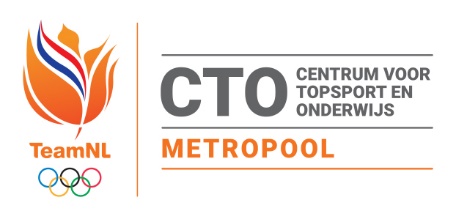 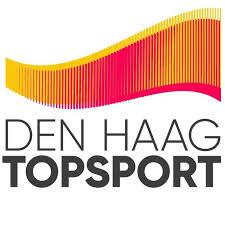 AANVRAAGFORMULIER DEN HAAG TOPSPORT ONDERSTEUNINGSFONDSWat is de reden en doel van de aanvraag? Geef aan waarom de betreffende activiteitnoodzakelijk is voor je verdere sportcarrière:------------------------------------------------------------------------------------------------------------------------------------------------------------------------------------------------------------------------------------------------------------------------------------------------------------------------------------------------------------------------------------------------------------------------------------------------------------------------------------------------------------Wie dragen er financieel bij?Ouders/ Vereniging/ Sportbond/ Sponsors/ Anders*Heb je zelf nog inkomsten? Ja/Nee*Zo ja, vaste of incidentele inkomsten? Vast/ Incidenteel*Hoeveel is dat per jaar? €Zijn er bij andere organisaties of fondsen aanvragen ingediend? Ja/ Nee*Zo ja, bij wie en met welk resultaat? €* doorhalen wat niet van toepassing isTe declareren bedragen:Dit formulier + bijlagen sturen naar: edgar.vermaas@denhaag.nl
 Je aanvraag is compleet wanneer je de volgende stukken meestuurt:- Een volledig ingevuld aanvraagformulier Ondersteuningsfonds Den Haag Topsport;- Kopie/scan van je ID;- Kopie/scan rekeningafschrift (bedragen mogen onzichtbaar gemaakt worden). Let op dat    het IBAN-nummer en naam volledig en goed zichtbaar zijn;- Bewijzen van betaling (factuur/afschrift) van de opgegeven kosten.LET OP! Niet volledig ingevulde formulieren worden niet in behandeling genomen!NaamAdresPostcode en WoonplaatsEmailadresTelefoonnummerIBANSportNOC*NSF StatusVerenigingDatumOmschrijvingBedragOpmerking                                TOTAAL BedragHandtekening AanvragerAkkoord CTO managerBetaling